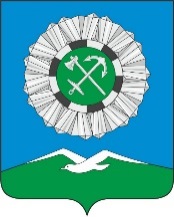 Российская ФедерацияИркутская областьСлюдянский районСЛЮДЯНСКОЕ МУНИЦИПАЛЬНОЕ ОБРАЗОВАНИЕГОРОДСКАЯ ДУМАРЕШЕНИЕ  г. Слюдянкаот 01.10.2020 № 58 IV-ГДЗаслушав информацию генерального директора управляющей организации                        ООО «Байкал» Стародубцевой Э.Э., в соответствии со статьями 33, 37 Устава Слюдянского муниципального образования, зарегистрированного Главным управлением Министерства юстиции Российской Федерации по Сибирскому Федеральному округу от 23 декабря 2005 года №RU385181042005001, с изменениями и дополнениями, зарегистрированными Управлением Министерства юстиции Российской Федерации по Иркутской области от 14 мая 2020 года № RU385181042020002,ГОРОДСКАЯ ДУМА решила:1. Принять к сведению информацию о ходе работ по подготовке жилья к зимнему отопительному сезону 2020-2021 г.г на территории Слюдянского муниципального образования (Приложение №1).2. Опубликовать настоящее решение в газете «Славное море» или в приложении к ней, а также на официальном сайте Слюдянского муниципального образования в сети «Интернет» www.admgorod.slud.ru.Глава Слюдянского муниципального образования                                                                               В.Н. СендзякПредседатель ДумыСлюдянского муниципального образования                                                    А.В. ТимофеевО ходе работ по подготовке жилья к зимнему отопительному сезону 2020-2021 г.г на территории Слюдянского муниципального образования 